中汽力威牌HLW5041ZXX6EQ型车厢可卸式垃圾车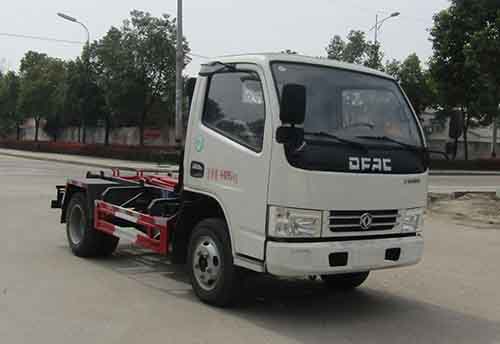 【主要技术参数】【主要技术参数】【主要技术参数】【主要技术参数】产品商标中汽力威牌公告批次330产品名称HLW5041ZXX6EQ型车厢可卸式垃圾车产品号AP4GV6F002X总质量(Kg)4495罐体容积(m3)额定载质量(Kg)1465外形尺寸(mm)5500,5142,4892×2000×2300,2250整备质量(Kg)2900货厢尺寸(mm)××额定载客(人)准拖挂车总质量(Kg)驾驶室准乘人数(人)2载质量利用系数接近角/离去角(°)27.7/13前悬/后悬(mm)1055/1137轴数2轴距(mm)2700,2950,3308轴荷(Kg)1600/2895最高车速(Km/h)110其它该车用于垃圾转运,主要专用装置为勾臂;整车长/轴距对应关系:5500/3308,5142/2950,4892/2700;侧/后部防护材料:Q235,连接方式:螺栓连接,后防护装置的截面尺寸(宽×高)mm:60×120,离地高420mm。随底盘选装前面罩,前保险杠,前组合灯具.选装一排半驾驶室;ABS型号/厂家:ABS/ASR-12V-4S/4M/襄阳东风隆诚机械有限责任公司。装配D20TCIF1,YCY24140-60,CA4DB1-11E6,ZD30D16-6N,CY4BK461,CY4BK161,,发动机时,对应油耗分别为11.3,11.3,11.4,11.4,11.4,11.3L/100km。该车用于垃圾转运,主要专用装置为勾臂;整车长/轴距对应关系:5500/3308,5142/2950,4892/2700;侧/后部防护材料:Q235,连接方式:螺栓连接,后防护装置的截面尺寸(宽×高)mm:60×120,离地高420mm。随底盘选装前面罩,前保险杠,前组合灯具.选装一排半驾驶室;ABS型号/厂家:ABS/ASR-12V-4S/4M/襄阳东风隆诚机械有限责任公司。装配D20TCIF1,YCY24140-60,CA4DB1-11E6,ZD30D16-6N,CY4BK461,CY4BK161,,发动机时,对应油耗分别为11.3,11.3,11.4,11.4,11.4,11.3L/100km。该车用于垃圾转运,主要专用装置为勾臂;整车长/轴距对应关系:5500/3308,5142/2950,4892/2700;侧/后部防护材料:Q235,连接方式:螺栓连接,后防护装置的截面尺寸(宽×高)mm:60×120,离地高420mm。随底盘选装前面罩,前保险杠,前组合灯具.选装一排半驾驶室;ABS型号/厂家:ABS/ASR-12V-4S/4M/襄阳东风隆诚机械有限责任公司。装配D20TCIF1,YCY24140-60,CA4DB1-11E6,ZD30D16-6N,CY4BK461,CY4BK161,,发动机时,对应油耗分别为11.3,11.3,11.4,11.4,11.4,11.3L/100km。【底盘技术参数】【底盘技术参数】【底盘技术参数】【底盘技术参数】底盘型号EQ1045SJ3CDF底盘名称载货汽车底盘（二类）商标名称东风牌生产企业东风汽车股份有限公司外形尺寸(mm)5100,5435,5870,5939×1910,1940×2120,2200,2220轮胎数6接近角/离去角(°)27.7/15轮胎规格6.50R16,7.00R16钢板弹簧片数6/6+5,3/3+3,2/3+2前轮距(mm)1525,1519燃料种类柴油后轮距(mm)1498,1516,1586排放标准GB3847-2005,GB17691-2018国ⅥGB3847-2005,GB17691-2018国ⅥGB3847-2005,GB17691-2018国Ⅵ发动机型号发动机生产企业排量(ml)功率(Kw)D20TCIF1YCY24140-60CA4DB1-11E6ZD30D16-6NCY4BK461CY4BK161Q23-115E60H20-120E60CA4DB1-13E6Q28-130E60昆明云内动力股份有限公司广西玉柴机器股份有限公司中国第一汽车集团有限公司东风轻型发动机有限公司东风朝阳朝柴动力有限公司东风朝阳朝柴动力有限公司安徽全柴动力股份有限公司安徽全柴动力股份有限公司中国第一汽车集团有限公司安徽全柴动力股份有限公司199923602207295337073856230020002207280093103811209510585909596